RéVISION partielle des principes directeurs d’examen de l’épinardDocument établi par un expert des Pays-BasAvertissement : le présent document ne représente pas les principes ou les orientations de l’UPOV	Le présent document a pour objet de présenter une proposition de révision partielle des principes directeurs d’examen de l’épinard (document TG/55/7 Rev. 4).	À sa cinquante et unième session tenue à Roelofarendsveen (Pays-Bas) du 3 au 7 juillet 2017, le groupe de travail technique sur les plantes potagères (TWV) a examiné une proposition de révision partielle des principes directeurs d’examen de l’épinard (Spinacea oleracea L.) sur la base des documents TG/55/7 Rev. 4 et TWV/51/8 “Partial Revision of the Test Guidelines for Spinach (document TG/55/7 Rev. 4)” et a proposé de réviser comme suit les principes directeurs d’examen de l’épinard (voir le paragraphe 111 du document TWV/51/16 “Report”) :	a)	ajout de “Race Pfs : 16”, y compris de variétés indiquées à titre d’exemple au caractère 18 “Résistance à Peronospora farinosa f. sp. spinaciae (Pfs)”	b)	révision de l’explication Ad. 18 au chapitre 8.2 “Explications portant sur certains caractères”	c)	ajout de “Race Pfs : 16”, à la section 7.3 “Autres informations” du questionnaire technique et ajout d’une option “non testée” pour la nouvelle race “Race Pfs : 16” ainsi que toutes autres races.	Les modifications proposées sont indiquées ci-dessous en surbrillance et soulignées pour les insertionsProposition de modification : ajout de “Race Pfs : 16”, y compris de variétés indiquées à titre d’exemple au caractère 18 “Résistance à Peronospora farinosa f. sp. spinaciae (Pfs)”Proposition de modification : révision de l’explication Ad. 18 au chapitre 8.2 “Explications portant sur certains caractères”Ad. 18 : Résistance à Peronospora farinosa f. sp. spinaciaeMaintien des souchesNature du milieu :	Plantes hôtes vivantes, disponibles auprès de :		Naktuinbouw
P.O. Box 40		Roelofarendsveen		Pays-Bas		www.naktuinbouw.com	ou matériel végétal avec des spores stocké à -20°C pendant une durée maximale d’une annéeRéalisation du testStade des plantes :	Premiers cotylédons ou première feuille, plantes âgées de 11 joursTempérature :	15°C/jour - 12°C/nuitLumière :	15 heures par jour après la levéeMéthode de culture :	En terre dans des pots ou sur des plateaux, dans une serre ou une chambre de culture.Méthode d’inoculation :	Les feuilles présentant des spores, prélevées sur des plantes hôtes infectées sept jours auparavant, sont abondamment rincées avec de l’eau du robinet stérile (au maximum 150 ml pour 224 plantes).  La suspension de spores est ensuite filtrée au travers d’une mousseline et pulvérisée sur les plantes testées jusqu’à ce que l’inoculum recouvre les feuilles mais ne ruisselle pas.  Il suffit de 150 ml de suspension pour 3 x 224 plantes au maximum.  La densité des spores est de 20 000 à 100 000 conidies/ml d’eau.  La suspension doit être utilisée tant qu’elle est fraîche.Observations :	Le mildiou de l’épinard est disséminé par l’air.  Les plantes présentant des spores doivent être conservées dans des containers fermés ou des chambres isolées afin d’éviter toute contamination croisée.  Des contrôles de résistance sont nécessaires lors de chaque multiplication et de chaque essai afin de garantir l’identité de la souche.	Il est essentiel de disposer de bonnes conditions de lumière et d’humidité pendant la phase de développement et d’incubation des plantules.  Une humidité optimale en atmosphère contrôlée de 80-90% d’humidité relative permet la croissance de la plante et la prolifération fongique;  une forte lumière empêchera la germination des spores et l’infection.	L’essai est réalisé en hiver, à l’abri du rayonnement solaire direct.  Après inoculation, les plantes doivent rester sous plastique pendant trois jours, après quoi la feuille de plastique sera légèrement relevée en cours de journée.Durée de l’essai- Multiplication	spores prélevés 7 jours après l’inoculation- Semis – inoculation	11 jours- Inoculation – observation	10 joursNombre de plantes testées	56 plantes au moins 20 plantesÉvaluation de l’infection :	La résistance est généralement totale, des taches nécrotiques résultant de l’infection sont parfois visibles.  Les plantes sensibles présentent des degrés variables de sporulation.  La sporulation est visible sous la forme d’un film gris recouvrant les feuilles, commençant sur la face dorsale plus humide.Variétés témoins permettant d’identifier les souches	Les souches Pfs : 1-8 et 10-16 de Peronospora farinosa f. sp. spinaciae sont définies à l’aide d’une série de variétés témoins dites différentielles conformément au tableau suivant :Légende : R= résistance présente;  S = résistance absente, sensibilitéProposition de modification : ajout de “Race Pfs : 16”, à la section 7.3 “Autres informations” du questionnaire technique et ajout d’une option “non testée” pour la nouvelle race “Race Pfs : 16” ainsi que toutes autres races“7.3	Autres informations	[…]	“b)	Résistance aux parasites et aux maladies (veuillez préciser)		“i)	Résistance à Peronospora farinosa f. sp. spinaciaeSouche Pfs : 1	[ ] absente	[ ] présente		[ ] non testéeSouche Pfs : 2	[ ] absente	[ ] présente		[ ] non testéeSouche Pfs : 3	[ ] absente	[ ] présente		[ ] non testéeSouche Pfs : 4	[ ] absente	[ ] présente		[ ] non testéeSouche Pfs : 5	[ ] absente	[ ] présente		[ ] non testéeSouche Pfs : 6	[ ] absente	[ ] présente		[ ] non testéeSouche Pfs : 7	[ ] absente	[ ] présente		[ ] non testéeSouche Pfs : 8	[ ] absente	[ ] présente		[ ] non testéeSouche Pfs : 10	[ ] absente	[ ] présente		[ ] non testéeSouche Pfs : 11	[ ] absente	[ ] présente		[ ] non testéeSouche Pfs : 12	[ ] absente	[ ] présente		[ ] non testéeSouche Pfs : 13	[ ] absente	[ ] présente		[ ] non testéeSouche Pfs : 14	[ ] absente	[ ] présente		[ ] non testéeSouche Pfs : 15	[ ] absente	[ ] présente		[ ] non testéeSouche Pfs : 16	[ ] absente	[ ] présente		[ ] non testée		[…]” [Fin du document]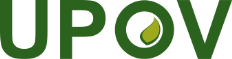 FUnion internationale pour la protection des obtentions végétalesComité de rédaction élargi
Genève, 26 et 27 mars 2018TC-EDC/Mar18/7Original:  anglaisDate:  26 janvier 2018

(+)VGResistance to Peronospora farinosa f. sp. spinaciae (Pfs)Résistance à Peronospora farinosa f. sp. spinaciae (Pfs)Resistenz gegen Peronospora farinosa f. sp. spinaciae (Pfs)Resistencia a Peronospora 
farinosa f. sp. spinaciae (Pfs)-----------------------------------------------------------------------------------------------------------------------------------------------18.1Race Pfs: 1Race Pfs: 1Pathotyp Pfs: 1Raza Pfs: 1QLabsentabsentefehlendausenteViroflay, Winterreuzen1presentprésentevorhandenpresenteCaliflay, Resistoflay9-----------------------------------------------------------------------------------------------------------------------------------------------18.2Race Pfs: 2Race Pfs: 2Pathotyp Pfs: 2Raza Pfs: 2QLabsentabsentefehlendausenteCaliflay1presentprésentevorhandenpresenteResistoflay9-----------------------------------------------------------------------------------------------------------------------------------------------18.3Race Pfs: 3Race Pfs: 3Pathotyp Pfs: 3Raza Pfs: 3QLabsentabsentefehlendausenteResistoflay1presentprésentevorhandenpresenteCaliflay, Clermont9-----------------------------------------------------------------------------------------------------------------------------------------------18.4Race Pfs: 4Race Pfs: 4Pathotyp Pfs: 4Raza Pfs: 4QLabsentabsentefehlendausenteCaliflay1presentprésentevorhandenpresenteClermont9-----------------------------------------------------------------------------------------------------------------------------------------------18.5Race Pfs: 5Race Pfs: 5Pathotyp Pfs: 5Raza Pfs: 5QLabsentabsentefehlendausenteClermont1presentprésentevorhandenpresenteCaliflay, Campania9-----------------------------------------------------------------------------------------------------------------------------------------------18.6Race Pfs: 6Race Pfs: 6Pathotyp Pfs: 6Raza Pfs: 6QLabsentabsentefehlendausenteCaliflay, Campania1presentprésentevorhandenpresenteBoeing9-----------------------------------------------------------------------------------------------------------------------------------------------18.7Race Pfs: 7Race Pfs: 7Pathotyp Pfs: 7Raza Pfs: 7QLabsentabsentefehlendausenteCaliflay1presentprésentevorhandenpresenteCampania9-----------------------------------------------------------------------------------------------------------------------------------------------18.8Race Pfs: 8Race Pfs: 8Pathotyp Pfs: 8Raza Pfs: 8QLabsentabsentefehlendausenteBoeing, Campania1presentprésentevorhandenpresenteLazio, Lion9-----------------------------------------------------------------------------------------------------------------------------------------------18.9Race Pfs: 10Race Pfs: 10Pathotyp Pfs:10Raza Pfs:10QLabsentabsentefehlendausenteBoeing, Campania, Lion1presentprésentevorhandenpresenteLazio9-----------------------------------------------------------------------------------------------------------------------------------------------18.10Race Pfs: 11Race Pfs: 11Pathotyp Pfs: 11Raza Pfs: 11QLabsentabsentefehlendausenteLazio1presentprésentevorhandenpresenteBoeing, Califlay, Campania, Lion9-----------------------------------------------------------------------------------------------------------------------------------------------18.11Race Pfs: 12Race Pfs: 12Pathotyp Pfs: 12Raza Pfs: 12QLabsentabsentefehlendausenteBoeing, Campania1presentprésentevorhandenpresenteFinch, Pigeon, Red Kitten, Zebu9-----------------------------------------------------------------------------------------------------------------------------------------------18.12Race Pfs: 13Race Pfs: 13Pathotyp Pfs: 13Raza Pfs: 13QLabsentabsentefehlendausenteCampania1presentprésentevorhandenpresenteBoeing, Lion9-----------------------------------------------------------------------------------------------------------------------------------------------18.13Race Pfs: 14Race Pfs: 14Pathotyp Pfs: 14Raza Pfs: 14QLabsentabsentefehlendausenteCampania, Pigeon 1presentprésentevorhandenpresenteCaliflay, Lion9-----------------------------------------------------------------------------------------------------------------------------------------------18.14Race Pfs: 15Race Pfs: 15Pathotyp Pfs: 15Raza Pfs: 15QLabsentabsentefehlendausenteCaladonia1presentprésentevorhandenpresentePigeon9-----------------------------------------------------------------------------------------------------------------------------------------------18.15Race Pfs: 16Race Pfs: 16Pathotyp Pfs: 16Raza Pfs: 16QLabsentabsentefehlendausenteMeerkat1presentprésentevorhandenpresenteCaladonia9Variété différentiellePfs: 1Pfs: 2Pfs: 3Pfs: 4Pfs: 5Pfs: 6Pfs: 7Pfs: 8Pfs: 10Pfs: 11Pfs: 12Pfs: 13Pfs: 14Pfs: 15Pfs: 16ViroflaySSSSSSSSSSSSSSSResistoflayRRSSSSSSSSSSSSSCaliflayRSRSRSSRSRRSRSRClermontRRRRSSSSSSSSSRSCampaniaRRRRRSRSSRS SSRRBoeingRRRRRRRSSRSRSRRLionRRRRRRRRSRRRRRRLazioRRRRRRRRRSSSSRSWhaleRRRRRRRRSRRSRSRPigeonRRRRRRRRRRRRSRSCaladoniaRRRRRRRRRRRRRSRMeerkatRRRRRRRRRRRRRRS